Утверждаю_________________Председатель РОО «ОМСМ»Н.Н.КарповичПОЛОЖЕНИЕо проведении городского творческого проекта «Марафон талантов для многодетных семей STAR’S TRACK»  1. Общие положения.1.1. Городской проект «Марафон талантов для многодетных семей STAR’S TRACK» (Далее – Марафон) проводится в рамках Всероссийского проекта «Многодетная Россия» для многодетных семей г. Москвы с детьми от 3-х до 18-ти лет.2. Цель и задачи Марафона:2.1. Цель:Создание социальных лифтов и новых возможностей для развития творческого потенциала многодетных семей в шаговой доступности для формирования образа благополучной московской многодетной семьи2.2. Задачи:1. Популяризация семьи и семейных традиций.2. Расширение возможностей проявления творческих способностей детей из многодетных семей.3. Равные возможности для больших семей в мегаполисе.4. Повышение общественного статуса многодетности для достижения целей демографического развития.3. Оргкомитет Марафона:3.1. В состав Оргкомитета входят:                                                                         - Председатель РОО «Объединение многодетных семей Москвы» Н.Н.Карпович;                                                                                                                                           - координаторы РОО ОМСМ - генеральный директор АНО «Чудо-детство» Г.Р.Закусило.3.2. Функции Оргкомитета:- прием заявок на участие;- определение место проведения Марафона;- составление программы Марафона;- информирование участников об итогах Марафона производится через сайт http://marafon.oms.msk.ru/- проведение финала Марафона на общегородском уровне;- утверждение состава жюри общегородского уровня (от трех до пяти человек).4. Участники Марафона4.1. Многодетные семьи с детьми от 3 до 18 лет. 4.2. Творческие коллективы, где не менее 70% участников являются членами многодетных семей.5. Сроки и этапы проведения Марафона5.1. Марафон проводится с 5.02.2020 года по 20.11.2020 года 5.2. Проведение Марафона осуществляется в 3 этапа:5.2.1.Первый этап – прием заявок и окружной отборочный тур. Заявки на участие принимаются через электронную форму на сайте Марафона http://marafon.oms.msk.ru/Окружной тур проводится в каждом округе г. Москвы с 25.02.2020 года по 29.03.2020 года. График окружных смотров и дополнительного смотра будет опубликован отдельно на сайте проекта.Прием заявок на участие в окружном этапе заканчивается ровно за сутки до проведения окружного смотра в каждом округе. Подача заявок осуществляется по 5 номинациям: - Хореография - Вокал - Разговорный жанр - Инструментальный жанр- Наставничество (проходит во время дополнительного смотра для всех округов, см.ниже)Участники, не успевшие вовремя подать заявку на участие, либо опоздавшие на смотр в своем округе, могут принять участие в дополнительном общем смотре для всех округов Москвы в период с 29 по 31 марта. На этом же смотре будут рассмотрены все заявки на участие в номинации «Наставничество». Заявки на участие в номинации «Наставничество» и заявки для дополнительных участников со всех округов, не успевших на окружной смотр, будут приниматься через электронную форму с пометкой «Наставничество и дополнительный смотр» на сайте Марафона.Результаты отборочных смотров будут озвучены участникам в день проведения окружного смотра сразу после заседания комитета жюри. Награждение «Дипломом победителя Марафона» и «Дипломом участника Марафона» состоится при объявлении результатов. По результатам отборочного тура все победители переходят на второй этап.5.2.2. Второй этап – Мастер-классы для победителей первого этапа пройдут с_6.04.2020 по 12.04. 2020 года Мастер-классы будут организованы для победителей в формате общения с представителями отечественного шоу-бизнеса, деятелями культуры и искусства, занятий с педагогами, создания с их помощью концертные номера для гала-концерта Марафона. Графики проведения мастер-классов будут размещены на сайте Марафона http://marafon.oms.msk.ru/ и в группе Марафона ВКонтакте https://vk.com/marafon_talantov_studio  не позднее 29 марта 2020 года. 5.2.3 Третий этап – гала-концерт, посвященный 75-тилетию Великой победы.  Гала-концерт будет проходить 27 апреля 2020 г. в Центральном доме культуры железнодорожников по адресу: Москва Комсомольская площадь дом 4.По итогам гала-концерта будут озвучены артисты, приглашенные для участия в праздничном мероприятии, посвященном Дню семьи любви и верности, в музыкальном театре «Геликон-Опера» в период с 7.07.2020 по 9.07.2020 г. Во время мероприятия будут объявлены и награждены Дипломами артисты, выбранные Оргкомитетом для участия в концерте ко Дню матери 2020 года, который пройдет в Государственном Кремлевском дворце 18 ноября 2020г. 6. Номинации:6.1. «Наставничество «Марафон» К участию в этой номинации приглашаются члены многодетных семей, победители Марафона талантов прошлых лет в возрасте от 16 лет. Коллектив наставников формируется для передачи личного опыта участия в Марафоне, поддержания многолетних традиций конкурса и активной помощи молодым артистам в раскрытии их творческого потенциала. Наставники, прошедшие полную программу Марафона, будут награждены специальными сертификатами об участии в программе Марафона, а также выступят с отдельным коллективным номером во время итогового концерта ко Дню матери. Программные требования: исполнение одного творческого номера в любом жанре (вокал, хореография, разговорный жанр).Критерии отбора:Отбор производится Оргкомитетом Марафона на основе собеседования и с учетом опыта участия в Марафонах и концертных мероприятиях прошлых лет. Номинация проходит отдельно от окружных смотров (см. раздел 5.2.1).6.2. «Хореография» Состав исполнителей: соло, семейные коллективы (от 2-х человек)Жанры: бальный, классический, народный, современный эстрадный танец.Программные требования: исполнение одного номера продолжительностью не более 3-х минут.6.3. «Вокал»Состав исполнителей: соло, семейные коллективы (от 2-х человек)Программные требования: исполнение одного вокального номера продолжительностью не более 3-х минут.6.4. «Инструментальный жанр» Состав исполнителей: соло, семейные коллективы (от 2-х человек)Программные требования: исполнение одного инструментального номера продолжительностью не более 3-х минут.Требования к участникам: не меньше 3 классов обучения в специализированной музыкальной школе или не менее 3 лет индивидуальных занятий с профессиональным педагогом.6.5. «Разговорный жанр» Состав исполнителей: соло, семейные коллективы (от 2-х человек)Программные требования: исполнение одного номера продолжительностью не более 2 минут.7. Состав и функции жюри.7.1. Состав жюри определяется Оргкомитетом марафона.7.2. Жюри оценивает творческие работы в соответствии с основными целями, задачами проекта и критериями оценки.7.3. По коллегиальному решению жюри в каждом из жанров определяет категорию награждения.7.4. Оценочные листы и комментарии членов жюри являются конфиденциальной информацией, не демонстрируются и не выдаются.7.5. Решения жюри окончательны, пересмотру и обжалованию не подлежат.Подробную информацию можно узнать через координаторов РОО ОМСМ в своем округе и на сайте Марафона http://marafon.oms.msk.ru/ Сайт: чудо-детство.рфТелефон: +7(926)195-12-43e-mail: marafontalantov@yandex.ru ВК: https://vk.com/marafon_talantov_studioInstagram: @marafon_talantov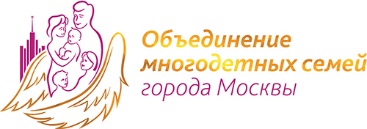 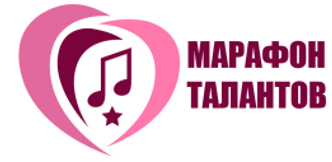 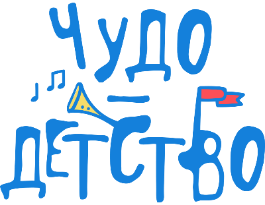 